OSNOVNA ŠKOLA POSAVSKI BREGI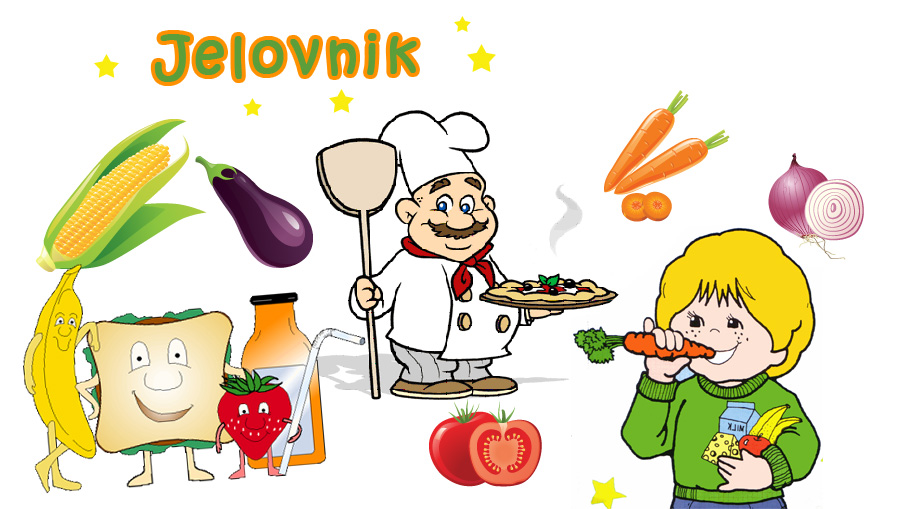 POSAVSKI BREGI, SAVSKA 70Šk.god.  2023/2024.LISTOPAD 2023.*U slučaju nemogućnosti nabave robe ili druge nepredvidive situacije, škola zadržava pravo izmjene jelovnika.Ravnateljica:Renata Koić, prof., v.r. Rbr. DanDatumVrsta jela1P2.10.Hrenovka u tijestu, banana2U3.10.Varivo leća sa suhim mesom i kobasicom, kruh, suho voće3S4.10.Pileći dinosauri, kečap, kruh4Č5.10.Krpice sa zeljem i suhom vratinom, kruh, integralni keks5P6.10.Pekarska pizza, grožđe6P9.10.Burek s mesom, puding sa šlagom7U10.10.Varivo mahune sa suhim mesom, kruh8S11.10.Panirani kroketi sa šunkom i sirom, majoneza, kruh 9Č12.10.Puretina u bijelom umaku, njoki10P13.10.Kroasan čokolada, grčki jogurt11P16.10.Sirni namaz, kukuruzno pecivo, žitna pločica12U17.10.Pileći medaljoni, kečap, kruh, banana13S18.10.Varivo grah sa suhim mesom, kruh14Č19.10.Rižoto s piletinom, cikla, kruh15P20.10.Pašteta, kifla, integralni keks16P23.10.Pizza, sok (cedevita)17U24.10.Varivo gulaš od junetine, kruh, jabuka18S25.10.Đački sendvič, čokoladno mlijeko19Č26.10.Riblji štapići, kečap, kruh20P27.10.Burek sa sirom, voćni jogurt